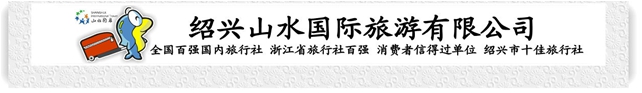 【五一 ·穿越金陵】古都南京中山陵、阅江楼、大报恩寺、秦淮河风光品质二日游（住四星标准酒店）行程单行程安排集合站点费用说明其他说明产品编号21711594547Mt出发地绍兴市目的地南京市行程天数2去程交通汽车返程交通汽车参考航班无无无无无产品亮点★青砖小瓦马头墙，回廊挂落花格窗——桨声灯影里的秦淮河；★青砖小瓦马头墙，回廊挂落花格窗——桨声灯影里的秦淮河；★青砖小瓦马头墙，回廊挂落花格窗——桨声灯影里的秦淮河；★青砖小瓦马头墙，回廊挂落花格窗——桨声灯影里的秦淮河；★青砖小瓦马头墙，回廊挂落花格窗——桨声灯影里的秦淮河；D1D1行程详情各集散地集合出发至南京(车程约4.5小时)，抵达后游览【中山陵】（周一闭馆，门票免，游览时间不少于1.5小时）：中国近代伟大的民主革命先行者孙中山先生的陵寝，面积8万余平方米主要建筑有博爱坊、墓道、陵门、石阶、 碑亭、祭堂和墓室等；用餐早餐：×     午餐：×     晚餐：×   住宿南京D2D2行程详情早餐后游览【大报恩寺】(门票挂牌90元/人，游览时间不少于1.5小时)：遗址被国家文物局专家组誉为“规格最高、规模最大、保存最完整的中国古代寺庙遗址”，今天来到园区可探寻600年前的香水河、香水河桥、永乐碑、宣德碑、御道、明代水工设施、三大殿遗址、画廊遗址、油库遗址、义井以及烧制琉璃构件的官窑等。这是一个以报恩为主题的景点，让孩子们知道“知恩，报恩，感恩”。用餐早餐：占床含早     午餐：×     晚餐：×   住宿无名称回程上车时间单价(元/人)回程上车时间单价(元/人)上虞火车站广场公交车站√06:000-0绍兴城东体育中心门口（东门）√07:000-0柯桥蓝天大剧院门口√07:400-0诸暨开元大酒店门口√06:000-0费用包含1.赠送项目：旅游帽1.赠送项目：旅游帽1.赠送项目：旅游帽费用不包含全程餐费、旅游意外险及个人消费等全程餐费、旅游意外险及个人消费等全程餐费、旅游意外险及个人消费等预订须知30人以上成团，如未成团提前三天通知,敬请谅解! ★★特别提醒：因南京中山陵实行实名制预约游览，报名请务必提供正确的身份证信息及性别，敬请谅解！温馨提示■温馨提示：本产品价格会根据实际成本变化作相应调整，同一团队会出现价格差异现象，以每位游客预定产品时的价格为该客人最终价格！■保险信息1.“安全出行 文明旅游”旅途中请自觉遵守社会公德，尊重当地习俗。